السيرة الذاتية المختصرة (صفحتان بحد أقصى)Short CV (Two pages maximum)البيانات الأساسيةBasic information      الاسم باللغة العربية:Said Mohamed Ahmed NawarSaid Mohamed Ahmed NawarSaid Mohamed Ahmed NawarFull Name in English:صورة شخصية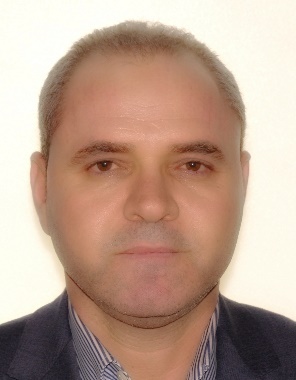 المؤهلات العلمية:PHDPHDPHDScientific qualifications:صورة شخصيةالوظيفة الحالية:نليسبلنليسبلنليسبلنليسبلLecturer (Assistant Professor)Lecturer (Assistant Professor)Lecturer (Assistant Professor)Current position:                                                                                                      صورة شخصيةمجال التميز البحثي والتخصص الدقيق ( لا يزيد عن 100 كلمة)سعيد نوار حاصل على الدكتوراة في مجال الاستشعار عن بعد وإنتاج خرائط التربة الرقمية. يعمل مدرس لعلوم التربة والمياه  بكلية الزراعة جامعة قناة السويس. عمل دكتور نوار باحث في الزراعة الدقيقة في جامعة كرانفيلد بالمملكة المتحدة لمدة عامين (2015-2017). وهو حاليا زميل جامعة جنت (بلجيكا) في الزراعة الدقيقة منذ سنة 2017. دكتور نوار متخصص في انتاج خرائط التربة الرقمية ، الاستشعار عن بعد ، والاستشعار عن قرب  ،  نظم المعلومات الجغرافية ، النمذجة  والتعلم الآلي ، الزراعة الدقيقة. شارك في تأليف أكثر من 30 مطبوعة  تشمل (فصول كتب ، مقالات دولية محكمة ،  أبحاث موتمرات دولية ، وتقارير. سعيد نوار حاصل على الدكتوراة في مجال الاستشعار عن بعد وإنتاج خرائط التربة الرقمية. يعمل مدرس لعلوم التربة والمياه  بكلية الزراعة جامعة قناة السويس. عمل دكتور نوار باحث في الزراعة الدقيقة في جامعة كرانفيلد بالمملكة المتحدة لمدة عامين (2015-2017). وهو حاليا زميل جامعة جنت (بلجيكا) في الزراعة الدقيقة منذ سنة 2017. دكتور نوار متخصص في انتاج خرائط التربة الرقمية ، الاستشعار عن بعد ، والاستشعار عن قرب  ،  نظم المعلومات الجغرافية ، النمذجة  والتعلم الآلي ، الزراعة الدقيقة. شارك في تأليف أكثر من 30 مطبوعة  تشمل (فصول كتب ، مقالات دولية محكمة ،  أبحاث موتمرات دولية ، وتقارير. سعيد نوار حاصل على الدكتوراة في مجال الاستشعار عن بعد وإنتاج خرائط التربة الرقمية. يعمل مدرس لعلوم التربة والمياه  بكلية الزراعة جامعة قناة السويس. عمل دكتور نوار باحث في الزراعة الدقيقة في جامعة كرانفيلد بالمملكة المتحدة لمدة عامين (2015-2017). وهو حاليا زميل جامعة جنت (بلجيكا) في الزراعة الدقيقة منذ سنة 2017. دكتور نوار متخصص في انتاج خرائط التربة الرقمية ، الاستشعار عن بعد ، والاستشعار عن قرب  ،  نظم المعلومات الجغرافية ، النمذجة  والتعلم الآلي ، الزراعة الدقيقة. شارك في تأليف أكثر من 30 مطبوعة  تشمل (فصول كتب ، مقالات دولية محكمة ،  أبحاث موتمرات دولية ، وتقارير. سعيد نوار حاصل على الدكتوراة في مجال الاستشعار عن بعد وإنتاج خرائط التربة الرقمية. يعمل مدرس لعلوم التربة والمياه  بكلية الزراعة جامعة قناة السويس. عمل دكتور نوار باحث في الزراعة الدقيقة في جامعة كرانفيلد بالمملكة المتحدة لمدة عامين (2015-2017). وهو حاليا زميل جامعة جنت (بلجيكا) في الزراعة الدقيقة منذ سنة 2017. دكتور نوار متخصص في انتاج خرائط التربة الرقمية ، الاستشعار عن بعد ، والاستشعار عن قرب  ،  نظم المعلومات الجغرافية ، النمذجة  والتعلم الآلي ، الزراعة الدقيقة. شارك في تأليف أكثر من 30 مطبوعة  تشمل (فصول كتب ، مقالات دولية محكمة ،  أبحاث موتمرات دولية ، وتقارير. Said Nawar have PhD is remote sensing and digital soil mapping. He is an assistant professor (Lecturer) in soil and water sciences at Suez Canal University. Dr. Nawar worked as a research fellow in precision agriculture at Cranfield University, UK, for two years (2015-2017). He is a research fellow in precision agriculture at Ghent University (Belgium) since 2017. Dr. Nawar is expert in digital soil mapping, remote sensing, proximal sensing , modeling and machine learning, and precision agriculture. He has co-authored over 30 publications include book chapters, refereed journal articles, proceedings, and reports. Said Nawar have PhD is remote sensing and digital soil mapping. He is an assistant professor (Lecturer) in soil and water sciences at Suez Canal University. Dr. Nawar worked as a research fellow in precision agriculture at Cranfield University, UK, for two years (2015-2017). He is a research fellow in precision agriculture at Ghent University (Belgium) since 2017. Dr. Nawar is expert in digital soil mapping, remote sensing, proximal sensing , modeling and machine learning, and precision agriculture. He has co-authored over 30 publications include book chapters, refereed journal articles, proceedings, and reports. Said Nawar have PhD is remote sensing and digital soil mapping. He is an assistant professor (Lecturer) in soil and water sciences at Suez Canal University. Dr. Nawar worked as a research fellow in precision agriculture at Cranfield University, UK, for two years (2015-2017). He is a research fellow in precision agriculture at Ghent University (Belgium) since 2017. Dr. Nawar is expert in digital soil mapping, remote sensing, proximal sensing , modeling and machine learning, and precision agriculture. He has co-authored over 30 publications include book chapters, refereed journal articles, proceedings, and reports. Specialty (± 100 Words)صورة شخصيةsaid_nawar@agr.suez.edu.egsaid_nawar@agr.suez.edu.egEmail:Fax:Fax:01061857656Mobile Phone:Contact Information:صورة شخصيةالإنجازات العلمية:Scientific Achievements: 0000-0002-1457-04560000-0002-1457-04560000-0002-1457-0456ORCID No. البحوث المحلية:-البحوث على Scopus:Nawar, S., Munnaf, M.A., Mouazen, A.M., 2020. Machine Learning Based On-Line Prediction of Soil Organic Carbon after Removal of Soil Moisture Effect. Remote Sensing 2020, 12(8), 1308; https://doi.org/10.3390/rs12081308Nawar, S., Delbecque, N., Ynse, D., De Smedt, P., Finke, P., Verdoodt, A.,  Van Meirvenne, M., Mouazen, A.M. 2019. Can spectral analyses improve measurement of key soil fertility parameters with X-ray fluorescence spectrometry? Geoderma 350, 29–39 (IF = 3.74)Nawar, S., Mouazen, A.M. 2019. Random forest approach for modelling on-line vis-NIR spectra for prediction of soil organic carbon. Soil and Tillage Research 190, 120-127 (IF = 3.82)Nawar, S., Mouazen, A.M. 2018. Optimal sample selection for measurement of soil organic carbon using on-line vis-NIR spectroscopy. Computers and Electronics in Agriculture 151, 469–477. (IF = 2.42)Nawar, S., Mouazen, A.M. 2017. Comparison between random forests, artificial neural networks and gradient boosted machines methods of on-line vis-NIR spectroscopy measurements of soil total nitrogen and total carbon.  Sensors 2017, 17, 2428; doi:10.3390/s17102428. (IF = 2.67)Nawar, S.; Corstanje, R.; Halcro G.; Mulla, D.; Mouazen, A.M., 2017. Delineation of soil management zones for variable rate fertilisation - a review. Advances in Agronomy 174, 175-245. (IF = 5.07)Nawar, S.; Mouazen, A.M., 2017. Predictive performance of mobile vis-near infrared spectroscopy for key soil properties at different geographical scales by using spiking and data mining techniques. Catena 151:118-129. (IF = 3.25)Nawar, S., Buddenbaum, H., Hill, J., Kozak, J., Mouazen, A., 2016. Estimating the soil clay content and organic matter by means of different calibration methods of vis-NIR diffuse reflectance spectroscopy. Soil and Tillage Research 155, 510-522. (IF = 3.82)Nawar, S., Buddenbaum, H., Hill, J., 2015. Digital mapping of soil properties using multivariate statistical analysis and ASTER data in an arid region. Remote Sensing 2015, 7(2), 1181-120. (IF = 3.40)براءات الاختراع:Patents: Submitted patent(s): NonTitle of the patent: NonNo. of the patent: NonSubmitted patent(s): NonTitle of the patent: NonNo. of the patent: NonSubmitted patent(s): NonTitle of the patent: NonNo. of the patent: NonGranted Patent(s):NonTitle of the patent: NonNo. of the patent: Nonقائمة الرسائل التي أشرف عليها:قائمة الرسائل التي أشرف عليها:Supervision: Supervision: Supervision: عدد رسائل الماجستير:لايوجدعدد رسائل الدكتوراه:لايوجدلايوجدالمشاريع البحثية (Projects):لايوجدلايوجدالجهة الداعمة:لايوجد